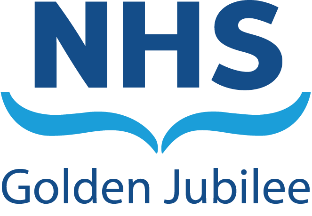 ______________________________________________________________________ BackgroundThe Clinical Governance Committee (CGC) was held on 12 May 2022, the following key points were noted at the meeting.  The next meeting is scheduled for Wednesday 29 June 2022. Recommendation Board Members are asked to note the Clinical Governance Committee update.Morag Brown Chair, Clinical Governance Committee13 May 2022Board Meeting:24 May 2022Subject:Clinical Governance Committee (CGC) UpdateRecommendation:	Board Members are asked to:Board Members are asked to:ItemDetailsSafeCovid Sit Rep
The Committee were provided with an update on the Covid-19 inpatient status.    The Committee noted no causes for concern, with numbers appearing to have settled.  Committee was assured that staff are familiar with the patient pathways.   The Committee noted de-escalation of Covid restrictions.  However, Committee noted that the approach will remain cautious in Healthcare settings.  Significant Adverse Events (SAEs)The Committee were provided with a Significant Adverse Event (SAEs) overview report.  Two SAER had been commissioned in the period under report.The Committee noted that an SAER Deep Dive would be provided at the meeting of the Committee in June 2022, with this deep-dive providing the opportunity to identify progress and opportunities for further improvements.Expansion Programme Update There were no Clinical Governance issues for escalation. Committee noted the planning and preparation that is on-going to ensure that clinical issues are properly addressed in the breakthrough process.Board Risk Register No changes were noted to those risks under the purview of the Clinical Governance Committee.  Deep Dives	5.5a Risk RegisterThe Committee received a Deep Dive on the Risk Register.  The Committee noted variances across services in relation to the number of risks reported, and the frequency of updates regarding those risks.  Assurances were made this is being investigated with ongoing discussions taking place with the Deputy Head of Clinical Governance and the relevant services.  5.5b SLWG on Radiology ProcessCommittee noted that a full discussion will take place at the Committee meeting in June 2022.EffectiveIntegrated Performance Report (IPR) March 2022HAIRT ReportThe Committee received and noted the IPR for March 2022, including the HAIRT February 2022 data Report.HAIRT Staphylococcus aureus bacteraemia – 0 cases to report.  Zero cases reported since November 2021. 
Clostridioides difficile infection – 0 cases to report.  Zero cases reported since March 2021.
Gram negative/E. coli bacteraemia (ECB) – No cases to report since September 2021.
Hand Hygiene – overall compliance of 99%.  Committee noted that revised patient pathways were implemented in February 2022.  The hospital is taking a cautious approach as it enters the de-escalation phase with Physical Distancing and mask wearing still adhered to.   Committee noted that changes with staff isolation and testing are filtering to affect healthcare staff. The PCI programme for 2022/2023 is developed and is now going through approval process and will be brought back to a future Committee meeting.Clinical Governance UpdateComplaints Stage 1: 4 in February 0 responded within timeline Stage 2: 1 January 0 responded within timeline SAER 2 commissioned Mortality  11 deaths recorded all within agreed control limits Clinical Governance & Risk Management Group (CGRMG) UpdateSince the last Committee meeting 2 CGRMG meetings have taken place.The following Policies & Guidelines were approved:Informed Consent Policy The following New Interventional Procedures were approved:NIP Orthopaedics; Minimally Invasive Surgery, Foot and AnkleGeneral Surgery; Hernia repair.Clinical Department Update (General Surgery)Prof Susan Moug, General Surgeon and Therese Rolwich, Clinical Nurse Manager attended the meeting and gave a presentation on the work of the General Surgery.  Committee commended Prof Moug and Therese Rolwich on their support in developing the service, whose performance in year was commended by the Committee.  Committee noted the positive collaborative work with NHS Lanarkshire in developing the new Colectomy robotics service. CGC Annual Report for Financial Year 2021/22 The Committee were presented with the Annual Report for financial year 2021/22.  This report forms part of the NHSGJ year-end assurance process.  The draft report was presented to the Audit and Risk Committee meeting in April 2022 and will be provided for approval at the Audit and Risk Committee meeting in June 2022. It will inform the Statement of Assurance as part of the year-end accounts. CGC Draft Annual Workplan for Financial Year 2022/23Committee noted the workplan, further noting that the Workplan 2022/23 is a live document and will develop as the year goes on. R&D Steering Group Annual UpdateCatherine Sinclair, Head of Research and Development attended the Committee to present the R&D Steering Group Annual Update.  Committee noted that the Steering Group meeting schedule had been maintained during FY 2021/22Research activity had been impacted by the pandemic, however, COVID related projects had been opened and progressed.  The Committee commended the work of the Research and Development Department, noting the importance of research in developing innovative approaches to care and treatment, and commending the ability of the team to develop innovative approaches despite the challenges of the pandemic.Person Centred Claims Bi-Annual Report The Committee received the Claims Bi-Annual Report. Committee noted the often complex nature of claims processed by the Board, and were assured that adequate advice is available to support the claims process.Deep Dive/Patient Story The Committee were presented with a patient story detailing revolutionary cancer treatment which a patient received during the Pandemic.  The Committee wished their thanks to be communicated to the patient for her feedback and co-operation in allowing her story to be shared.